#2 Multiplying PolynomialsINDIVIDUAL PRACTICE: Simplify (2x – 3)(4x + 2)PARTNER PRACTICE
1. When Ms. Higgins gets a house, she wants to have a pool in the backyard surrounded by brick. The shaded area below represents where the bricks would be. Find the area of bricked portion. 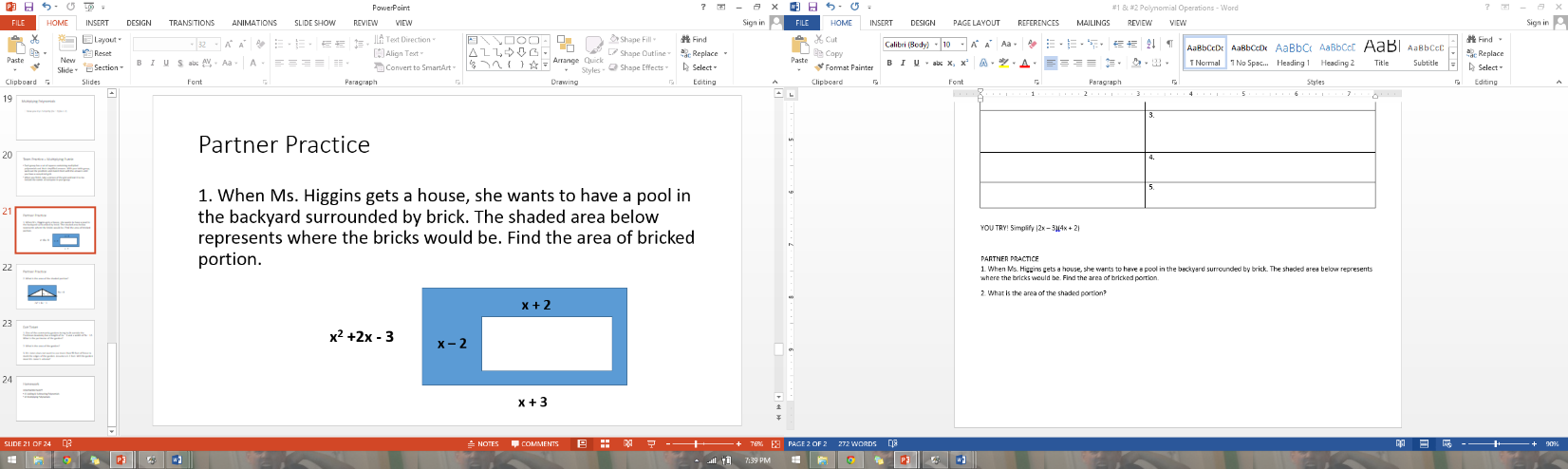 2. What is the area of the shaded portion? 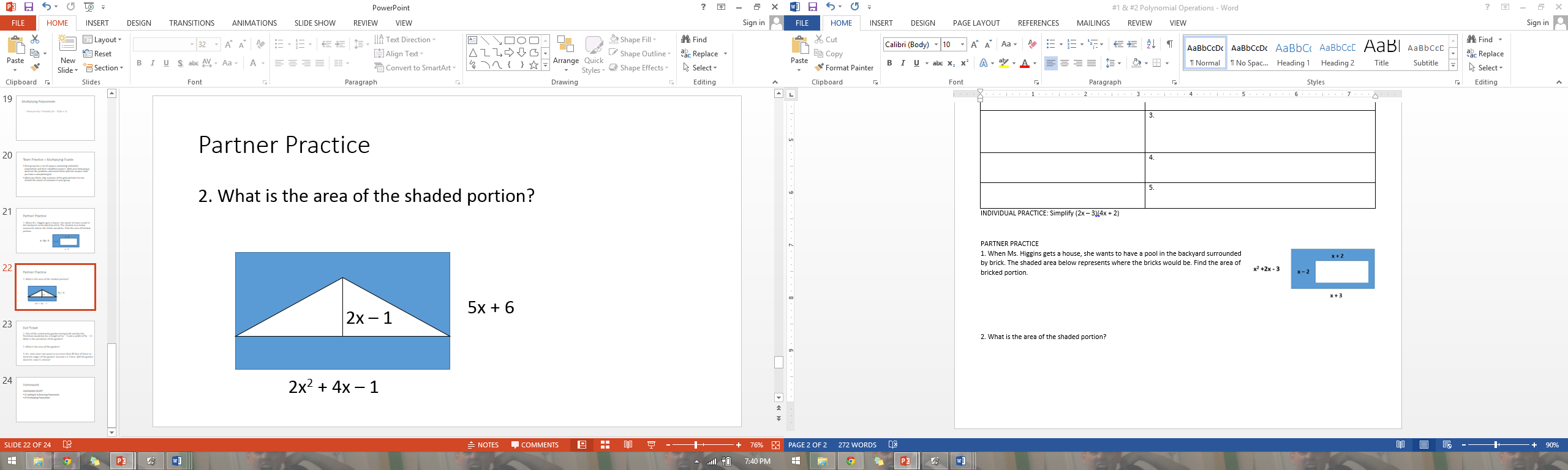 Multiplying BinomialsMultiplying Binomials(x + 3)(x + 4)Steps - FOIL1.2.3.4.5.Multiplying PolynomialsMultiplying Polynomials(x2 + 4x - 2)(x + 6)Steps – Box Method1.2.3.4.5.